,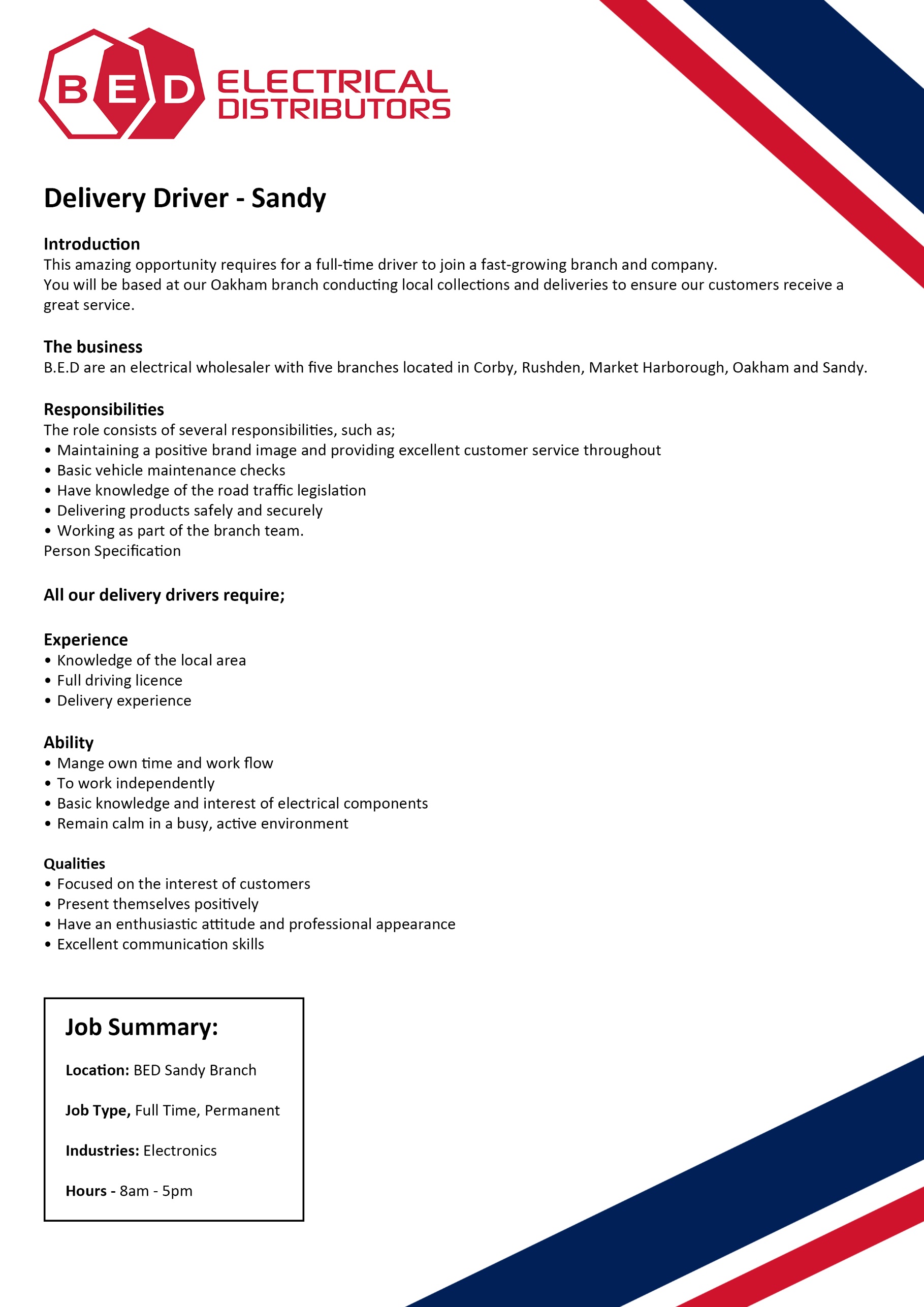 